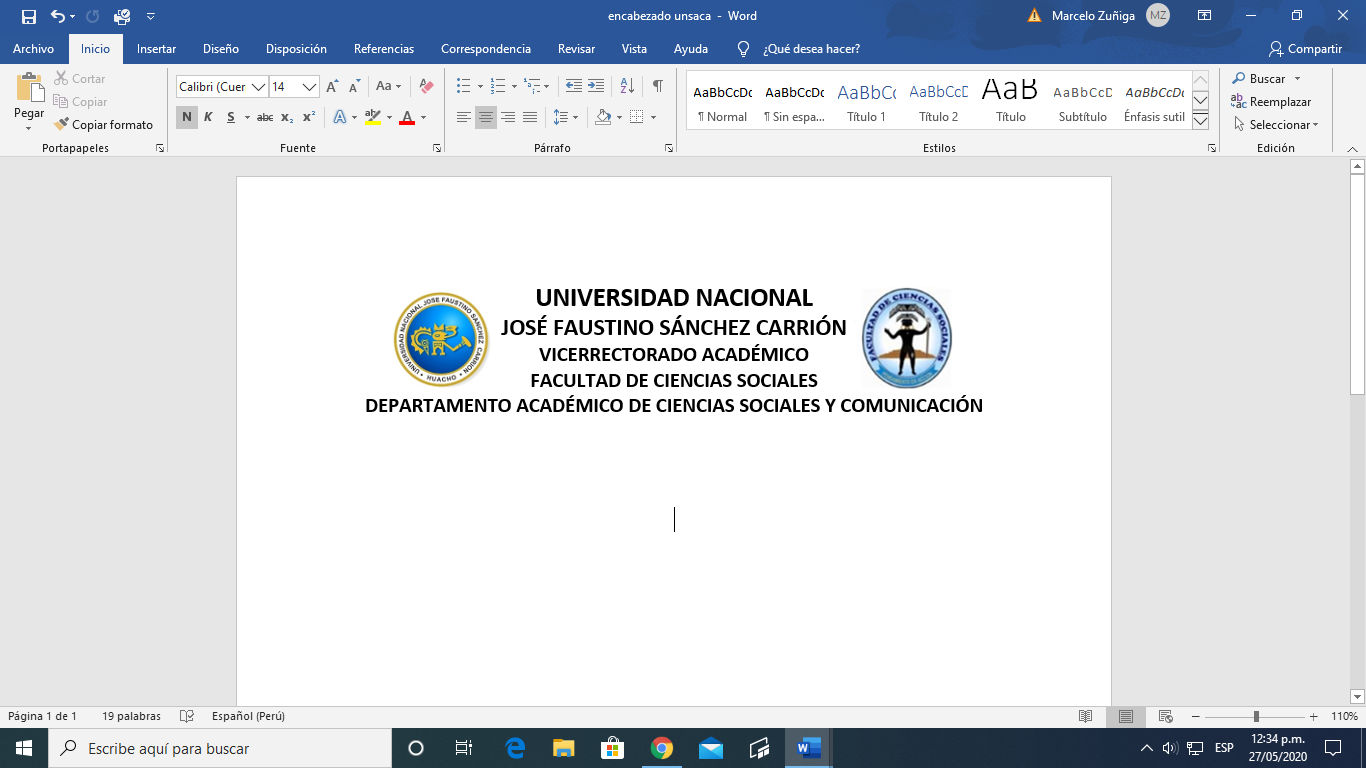 ESCUELA PROFESIONAL DE CIENCIAS DE LA COMUNICACIÓN                                                   SYLLABUS           MODALIDAD NO PRESENCIAL                          SÍLABO POR COMPETENCIAS                CURSO: COMUNICACIÓN ORGANIZACIONALDATOS GENERALESSUMILLA Y DESCRIPCIÓN DEL CURSO CAPACIDADES AL FINALIZAR EL CURSOINDICADORES DE CAPACIDADES AL FINALIZAR EL CURSO.V. DESARROLLO DE LAS UNIDADES DIDACTICAS:MATERIALES EDUCATIVOS Y OTROS RECURSOS DIDÁCTICOSSe utilizarán todos los materiales y recursos requeridos de acuerdo a la naturaleza de los temas programados. Básicamente serán:MEDIOS Y PLATAFORMAS VIRTUALESCasos prácticosPizarra interactivaGoogle MeetRepositorios de datosMEDIOS INFORMATICOS:ComputadoraTabletCelularesInternet.EVALUACIÓNLa Evaluación es inherente al proceso de enseñanza aprendizaje y será continua y permanente. Los criterios de evaluación son de conocimiento, de desempeño y de producto.Evidencias de Conocimiento.La Evaluación será a través de pruebas escritas y orales para el análisis y autoevaluación. En cuanto al primer caso, medir la competencia a nivel interpretativo, argumentativo y propositivo, para ello debemos ver como identifica (describe, ejemplifica, relaciona, reconoce, explica, etc.); y la forma en que argumenta (plantea una afirmación, describe las refutaciones en contra de dicha afirmación, expone sus argumentos contra las refutaciones y llega a conclusiones) y la forma en que propone a través de establecer estrategias, valoraciones, generalizaciones, formulación de hipótesis, respuesta a situaciones, etc.En cuanto a la autoevaluación permite que el estudiante reconozca sus debilidades y fortalezas para corregir o mejorar.Las evaluaciones de este nivel serán de respuestas simples y otras con preguntas abiertas para su argumentación.Evidencia de Desempeño.Esta evidencia pone en acción recursos cognitivos, recursos procedimentales y recursos afectivos; todo ello en una integración que evidencia un saber hacer reflexivo; en tanto, se puede verbalizar lo que se hace, fundamentar teóricamente la práctica y evidenciar un pensamiento estratégico, dado en la observación en torno a cómo se actúa en situaciones impredecibles.La evaluación de desempeño se evalúa ponderando como el estudiante se hace investigador aplicando los procedimientos y técnicas en el desarrollo de las clases a través de su asistencia y participación asertiva.Evidencia de Producto.Están implicadas en las finalidades de la competencia, por tanto, no es simplemente la entrega del producto, sino que tiene que ver con el campo de acción y los requerimientos del contexto de aplicación.La evaluación de producto de evidencia en la entrega oportuna de sus trabajos parciales y el trabajo final.Además, se tendrá en cuenta la asistencia como componente del desempeño, el 30% de inasistencia inhabilita el derecho a la evaluación.Siendo el promedio final (PF), el promedio simple de los promedios ponderados de cada módulo (PM1, PM2, PM3, PM4)BIBLIOGRAFÍA Y REFERENCIAS WEB    8.1 Fuentes bibliográficas    UNIDAD DIDACTICA I:Autor: Emeterio Gómez, Víctor Guédez e Italo PizzolanteIdioma: Castellano,Año y editorial: 2008, profranquiciaWorld Café. El nuevo paradigma de comunicación organizacional y social. (Mex).Autor: Juanita Brown, David Isaacs y la Comunidad del World Café.Idioma: CastellanoAño y editorial: 2006. CECSA.UNIDAD DIDACTICA II:  LOSADA, José Carlos (coord.) (2005) Gestión de la comunicación en las organizaciones. Ariel, Barcelona.SOTELO, C. (2001) Introducción a la comunicación institucional. Ariel, Barcelona.COSTA, Joan.  (ed.)  (2004) DirCon on-line. Grupo Editorial Design. La Paz.Otras referencias bibliográficasBEL MALLÉN, J. I. (coord.) (2004) Comunicar para crear valor. La dirección de comunicación en las organizaciones. Eunsa, Pamplona.DANSEREAU, F. y MARKHAM, S. (1987) “Superior-subordinate communication: multiple levels of analysis”. En: JABLIN, F., PUTNAM, L., ROBERTS, K. y PORTER, L. (eds.) Handbook of organizational communication, Sage, Newbury Park.UNIDAD DIDACTICA III:DANSEREAU, F. y MARKHAM, S. (1987) “Superior-subordinate communication: multiple levels of analysis”. En: JABLIN, F., PUTNAM, L., ROBERTS, K. y PORTER, L. (eds.) Handbook of organizational communication, Sage, Newbury Park.DEETZ, S. (2001) Conceptual foundations. En: JABLIN, Frederic M. y PUTNAM, Linda L. (eds.) The new handbook of organizational communication. Advances in Theory, Research and Methods. Sage, Thousand Oaks.GRUNIG, J. E. (ed.) (1992) Excellence in public relations and communication management. Lawrence Erlbaum Associates, New Jersey.HEAT, R. (ed.) (2001) Handbook of public relations. Sage, Thousand Oaks LAPORTE, J. M. (2001) Entusiasmar a la propia institución. Gestión y comunicación interna en las organizaciones sin ánimo de lucro. Ediciones Internacionales Universitarias, Madrid.UNIDAD DIDACTICA IV:MILLER, K. y MONGE, P. (1986) “Participation, satisfaction, and productivity: A meta-analitic review”, en Academy of Management Journal, 29 (4), pp. 727-753.PORTO SIMOES, R. (1993) Relaciones públicas, función política. Consejo Superior SERNA GÓMEZ, Humberto.  (ed.)  (1996). Planeación y gestión estratégica. Ram Editores. Bogotá.Comunicación y Relaciones Públicas de España, Barcelona.Branding Corporativo: Fundamentos para la gestión estratégica de la Identidad Corporativa.(ESP)Tres Visiones de la Ética y la Responsabilidad Social en la empresa del siglo XXI. (VEFuentes electrónicas:http://es.wikipedia.org/wiki/Comunicaci%C3%B3n_organizacional                       http://html.rincondelvago.com/comunicacion-organizacional_4.html                                                                            Huacho, 01 junio de 2020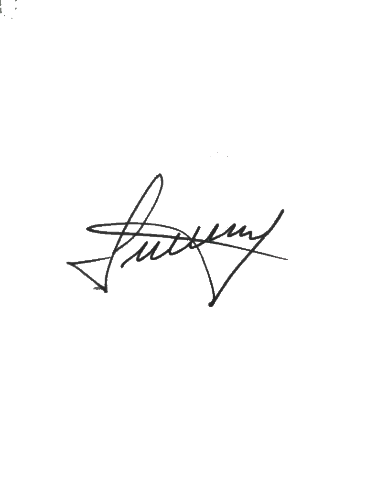 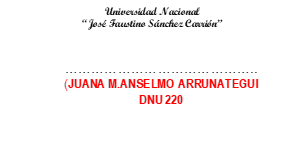 Línea de CarreraRelaciones Públicas Semestre Académico2020-ICódigo del Curso352Créditos4Horas Semanales Hrs. Totales: 04         Teóricas   02    Practicas 02CicloVISecciónúnicaApellidos y Nombres del Docentem(o) Juana María Anselmo ArrunáteguiCorreo Institucionaljanselmo@unjfsc.edu.peN° De Celular934491577 IDENTIFICACIÓN. La asignatura corresponde al bloque de formación profesional especializada,Esta asignatura es teórico práctico la cual está dividida en 4 módulos y programada para desarrollarse en un total de 16 semanas.COMPETENCIASSe propone desarrollar en el estudiante competencias que le permitirán proyectar de manera integral los sistemas de comunicación de una empresa u organización para establecer programas de cultura e identidad corporativa efectuando un alto compromiso social.CONTENIDOS-mensajes y formas de comunicación que se dan en la organización.-sistemas de comunicación de una empresa u organización- cultura e identidad corporativa efectuando un alto compromiso social.PRODUCTOPlanteamiento de proyectos virtuales de implementación de oficinas de comunicación.CAPACIDAD DE LA UNIDAD DIDACTICANOMBRE DE LAUNIDAD DIDACTICASEMANASUNIDAD IAnte una problemática real de las organizaciones conoce y Comprende el rol y la importancia que tiene la comunicación en las organizaciones    LA COMUNICACIÓNFORMAS Y MENSAJES  1-4UNIDAD   IIEn toda organización Reconoce e identifica cómo la comunicación se convierte en una herramienta vital para las organizaciones desde lo estratégico, identificando diferentes sistemas de comunicación existentes en las empresas u organizaciones.COMUNICACIÓN ORGANIZACIONAL (sistemas de comunicación en empresas y organizaciones5-8UNIDAD   IIEn toda organización Reconoce e identifica cómo la comunicación se convierte en una herramienta vital para las organizaciones desde lo estratégico, identificando diferentes sistemas de comunicación existentes en las empresas u organizaciones.COMUNICACIÓN ORGANIZACIONAL (sistemas de comunicación en empresas y organizaciones      UNIDAD                         III . Reflexiona y explica sobre la importancia de la misión y la visión de una empresa para lograr cultura e identidad corporativa  de sus colaboradores a través de estrategias comunicacionales internas y externas  ESTRATEGIAS EN COMUNICACIÓN  INTERNA Y COMUNICACIÓN EXTERNA9-12UNIDAD     IVComo parte del COMPROMISO SOCIAL, ante la  problemática de las organizaciones, Propone y ejecuta los procesos que se desarrollan para que exista una buena comunicación y  relación entre las empresas y sus públicosPLANES Y PROYECTOS DE COMUNICACIÓN CORPORATIVA13-16UNIDAD     IVComo parte del COMPROMISO SOCIAL, ante la  problemática de las organizaciones, Propone y ejecuta los procesos que se desarrollan para que exista una buena comunicación y  relación entre las empresas y sus públicos13-16NÚMEROINDICADORES DE CAPACIDADES AL FINALIZAR EL CURSO1Analiza el  proceso de la  comunicación y sus componentes- Barreras de comunicación.2Explica con claridad  la comunicación organizacional,  Clases de comunicación e identifica los factores que influyen en la comunicación, flujos  y tipos de comunicación3Debate las distintas  posiciones de las escuelas del comportamiento Organizacional4Identifica y propone Organigramas en las empresas y/o instituciones su relación con la comunicación interna y externa5Identifica con claridad  La comunicación organizacional,  sus  tipos  y  dimensiones6Aplica La comunicación en favor  de  la  cultura corporativa.7Identifica,  y propone actividades actuales  del  rol del DIRCOM en las organizaciones.8  Identifica  las diferentes formas de comunicación interna, la importancia del buen clima laboral, identidad y tipos de comunicación interna.9Aplica  La gestión de la comunicación interna, utilizando  adecuadamente sus herramientas. Beneficios de la comunicación interna10Elabora planes de comunicación interna11Identifica diferentes formas de Comunicación externa en las organizaciones,  Imagen corporativa –Reputación Corporativa-Medios de comunicación externa.12Elabora planes de Comunicación en la Gestión de Responsabilidad social- Beneficios de Responsabilidad social en el Perú.13Elabora proyectos de implementación de oficinas de comunicación en las organizaciones con sus respectivos planes de comunicación14Propone Y ejecuta  Proyectos de implementación de oficinas de comunicación  GRUPO 1 Y 215Propone Y ejecuta  Proyectos de implementación de oficinas de comunicación  GRUPO 3 Y 416Propone Y ejecuta  Proyectos de implementación de oficinas de comunicación  GRUPO 5 Y 6CAPACIDAD DE LA UNIDAD DIDÁCTICA I: Ante una problemática real de las organizaciones conoce y Comprende el rol y la importancia que tiene la comunicación en las organizacionesCAPACIDAD DE LA UNIDAD DIDÁCTICA I: Ante una problemática real de las organizaciones conoce y Comprende el rol y la importancia que tiene la comunicación en las organizacionesCAPACIDAD DE LA UNIDAD DIDÁCTICA I: Ante una problemática real de las organizaciones conoce y Comprende el rol y la importancia que tiene la comunicación en las organizacionesCAPACIDAD DE LA UNIDAD DIDÁCTICA I: Ante una problemática real de las organizaciones conoce y Comprende el rol y la importancia que tiene la comunicación en las organizacionesCAPACIDAD DE LA UNIDAD DIDÁCTICA I: Ante una problemática real de las organizaciones conoce y Comprende el rol y la importancia que tiene la comunicación en las organizacionesCAPACIDAD DE LA UNIDAD DIDÁCTICA I: Ante una problemática real de las organizaciones conoce y Comprende el rol y la importancia que tiene la comunicación en las organizacionesCAPACIDAD DE LA UNIDAD DIDÁCTICA I: Ante una problemática real de las organizaciones conoce y Comprende el rol y la importancia que tiene la comunicación en las organizacionesCAPACIDAD DE LA UNIDAD DIDÁCTICA I: Ante una problemática real de las organizaciones conoce y Comprende el rol y la importancia que tiene la comunicación en las organizacionesSemanaContenidosContenidosContenidosContenidosEstrategias de la enseñanza virtualEstrategias de la enseñanza virtualIndicadores de logro de la capacidadUnidad  i :      LA COMUNICACIÓN                                         FORMAS Y MENSAJES  Semana     ConceptualProcedimentalProcedimentalActitudinalEstrategias de la enseñanza virtualEstrategias de la enseñanza virtualIndicadores de logro de la capacidadUnidad  i :      LA COMUNICACIÓN                                         FORMAS Y MENSAJES  1La comunicación y sus componentes.Barreras de comunicaciónIdentifica y  Compara diferentes conceptos de comunicación y sus componentesIdentifica y  Compara diferentes conceptos de comunicación y sus componentes.Reconoce  el concepto de comunicación y sus componentes en las organizacionesExpositiva (Docente/Alumno)Uso del Google MeetDebate dirigido (Discusiones)Foros, ChatLecturasUso de repositorios digitalesLluvia de ideas (Saberes previos)Foros, ChatExpositiva (Docente/Alumno)Uso del Google MeetDebate dirigido (Discusiones)Foros, ChatLecturasUso de repositorios digitalesLluvia de ideas (Saberes previos)Foros, ChatAnaliza el  proceso de la  comunicación y sus componentes- Barreras de comunicaciónUnidad  i :      LA COMUNICACIÓN                                         FORMAS Y MENSAJES  2Clases de comunicación, factores que influyen en la comunicación, tipos de comunicaciónIdentifica  . clases de comunicación, factores que influyen y sus tiposIdentifica  . clases de comunicación, factores que influyen y sus tiposAsume y Transforma  sobre  los diferentes  factores que influyen en la comunicación y sus tiposExpositiva (Docente/Alumno)Uso del Google MeetDebate dirigido (Discusiones)Foros, ChatLecturasUso de repositorios digitalesLluvia de ideas (Saberes previos)Foros, ChatExpositiva (Docente/Alumno)Uso del Google MeetDebate dirigido (Discusiones)Foros, ChatLecturasUso de repositorios digitalesLluvia de ideas (Saberes previos)Foros, Chat* Explica con claridad  la comunicación organizacional,  Clases de comunicación e identifica los factores que influyen en la comunicación, flujos  y tipos de comunicaciónUnidad  i :      LA COMUNICACIÓN                                         FORMAS Y MENSAJES  3Escuelas del comportamiento organizacionalAnaliza las principales escuelas y teorías del comportamiento organizacional.Analiza las principales escuelas y teorías del comportamiento organizacional.Organiza el trabajo de manera eficiente y con pleno conocimiento de las diferentes teorías del comportamiento organizacionalExpositiva (Docente/Alumno)Uso del Google MeetDebate dirigido (Discusiones)Foros, ChatLecturasUso de repositorios digitalesLluvia de ideas (Saberes previos)Foros, ChatExpositiva (Docente/Alumno)Uso del Google MeetDebate dirigido (Discusiones)Foros, ChatLecturasUso de repositorios digitalesLluvia de ideas (Saberes previos)Foros, ChatDebate las distintas  posiciones de las escuelas del comportamiento OrganizacionalUnidad  i :      LA COMUNICACIÓN                                         FORMAS Y MENSAJES  4Los organigramas en las Empresas y su relación con la com. interna y externaInvestiga y compara diferentes organigramas en las empresas e instituciones de la localidadInvestiga y compara diferentes organigramas en las empresas e instituciones de la localidad. Distingue Organigramas en las empresas y/o instituciones su relación con la comunicación interna y externa.Expositiva (Docente/Alumno)Uso del Google MeetDebate dirigido (Discusiones)Foros, ChatLecturasUso de repositorios digitalesLluvia de ideas (Saberes previos)Foros, ChatExpositiva (Docente/Alumno)Uso del Google MeetDebate dirigido (Discusiones)Foros, ChatLecturasUso de repositorios digitalesLluvia de ideas (Saberes previos)Foros, ChatIdentifica y propone Organigramas en las empresas y/o instituciones su relación con la comunicación interna y externaUnidad  i :      LA COMUNICACIÓN                                         FORMAS Y MENSAJES  Unidad  i :      LA COMUNICACIÓN                                         FORMAS Y MENSAJES  EVIDENCIA DE CONOCIMIENTOSEVIDENCIA DE CONOCIMIENTOSEVIDENCIA DE PRODUCTOEVIDENCIA DE PRODUCTOEVIDENCIA DE PRODUCTOEVIDENCIA DE DESEMPEÑOEVIDENCIA DE DESEMPEÑOUnidad  i :      LA COMUNICACIÓN                                         FORMAS Y MENSAJES  Estudios de CasosCuestionariosEstudios de CasosCuestionariosTrabajos individuales y/o grupalesSoluciones a Ejercicios propuestosTrabajos individuales y/o grupalesSoluciones a Ejercicios propuestosTrabajos individuales y/o grupalesSoluciones a Ejercicios propuestosComportamiento en clase virtual y chatComportamiento en clase virtual y chat	Unidad  didáctica II:  COMUNICACIÓN ORGANIZACIONAL (sistemas de comunicación en empresas y organizacionesCAPACIDAD DE LA UNIDAD DIDÁCTICA II:   En toda organización Reconoce e identifica cómo la comunicación se convierte en una herramienta vital para las organizaciones desde lo estratégico, identificando diferentes sistemas de comunicación existentes en las empresas u organizaciones.CAPACIDAD DE LA UNIDAD DIDÁCTICA II:   En toda organización Reconoce e identifica cómo la comunicación se convierte en una herramienta vital para las organizaciones desde lo estratégico, identificando diferentes sistemas de comunicación existentes en las empresas u organizaciones.CAPACIDAD DE LA UNIDAD DIDÁCTICA II:   En toda organización Reconoce e identifica cómo la comunicación se convierte en una herramienta vital para las organizaciones desde lo estratégico, identificando diferentes sistemas de comunicación existentes en las empresas u organizaciones.CAPACIDAD DE LA UNIDAD DIDÁCTICA II:   En toda organización Reconoce e identifica cómo la comunicación se convierte en una herramienta vital para las organizaciones desde lo estratégico, identificando diferentes sistemas de comunicación existentes en las empresas u organizaciones.CAPACIDAD DE LA UNIDAD DIDÁCTICA II:   En toda organización Reconoce e identifica cómo la comunicación se convierte en una herramienta vital para las organizaciones desde lo estratégico, identificando diferentes sistemas de comunicación existentes en las empresas u organizaciones.CAPACIDAD DE LA UNIDAD DIDÁCTICA II:   En toda organización Reconoce e identifica cómo la comunicación se convierte en una herramienta vital para las organizaciones desde lo estratégico, identificando diferentes sistemas de comunicación existentes en las empresas u organizaciones.CAPACIDAD DE LA UNIDAD DIDÁCTICA II:   En toda organización Reconoce e identifica cómo la comunicación se convierte en una herramienta vital para las organizaciones desde lo estratégico, identificando diferentes sistemas de comunicación existentes en las empresas u organizaciones.CAPACIDAD DE LA UNIDAD DIDÁCTICA II:   En toda organización Reconoce e identifica cómo la comunicación se convierte en una herramienta vital para las organizaciones desde lo estratégico, identificando diferentes sistemas de comunicación existentes en las empresas u organizaciones.	Unidad  didáctica II:  COMUNICACIÓN ORGANIZACIONAL (sistemas de comunicación en empresas y organizacionesSemanaContenidosContenidosContenidosContenidosEstrategias de la enseñanza virtualEstrategias de la enseñanza virtualIndicadores de logro de la capacidad	Unidad  didáctica II:  COMUNICACIÓN ORGANIZACIONAL (sistemas de comunicación en empresas y organizacionesSemana ConceptualProcedimentalProcedimentalActitudinalEstrategias de la enseñanza virtualEstrategias de la enseñanza virtualIndicadores de logro de la capacidad	Unidad  didáctica II:  COMUNICACIÓN ORGANIZACIONAL (sistemas de comunicación en empresas y organizaciones5     La comunicación Organizacional, tipos, dimensiones, sistemas de comunicación de empresas y organizacionesIdentifica   e investiga el desarrollo de la comunicación organizacional y empresarial, sus tipos y dimensiones.  Identifica   e investiga el desarrollo de la comunicación organizacional y empresarial, sus tipos y dimensiones.  Asume   y establece actividades de comunicación organizacional-empresarial en las instituciones.Expositiva (Docente/Alumno)Uso del Google MeetExpositiva (Docente/Alumno)Uso del Google MeetIdentifica con claridad  La comunicación organizacional,  sus  tipos  y  dimensiones	Unidad  didáctica II:  COMUNICACIÓN ORGANIZACIONAL (sistemas de comunicación en empresas y organizacionesLa comunicación y su impacto en la cultura corporativa.Identifica conceptos de comunicación y su  impacto en la cultura corporativa.Identifica conceptos de comunicación y su  impacto en la cultura corporativa.Asume  valorativamente la relación entre comunicación y cultura corporativaExpositiva (Docente/Alumno)Uso del Google MeetExpositiva (Docente/Alumno)Uso del Google Meet   Aplica La comunicación en favor  de  la  cultura corporativa	Unidad  didáctica II:  COMUNICACIÓN ORGANIZACIONAL (sistemas de comunicación en empresas y organizaciones6La comunicación y su impacto en la cultura corporativa.Identifica conceptos de comunicación y su  impacto en la cultura corporativa.Identifica conceptos de comunicación y su  impacto en la cultura corporativa.Asume  valorativamente la relación entre comunicación y cultura corporativaLecturas: Uso repositorios digitalesLecturas: Uso repositorios digitales   Aplica La comunicación en favor  de  la  cultura corporativa	Unidad  didáctica II:  COMUNICACIÓN ORGANIZACIONAL (sistemas de comunicación en empresas y organizaciones7       El rol del DIRCOM en las organizaciones     Identifica  y  Debate sobre el rol del DIRCOM en las organizacionesIdentifica  y  Debate sobre el rol del DIRCOM en las organizacionesAsume actividades del DIRCOM en las organizacionesLluvia de ideas (saberes previos). Foros, chat.Debate dirigido: (Discusiones)Foros y chatLluvia de ideas (saberes previos). Foros, chat.Debate dirigido: (Discusiones)Foros y chat   Identifica,  y propone actividades actuales  del  rol del DIRCOM en las organizaciones	Unidad  didáctica II:  COMUNICACIÓN ORGANIZACIONAL (sistemas de comunicación en empresas y organizaciones8La comunicación interna, el clima laboral, identidad corporativa, tipos, Herramientas. Establece  el funcionamiento de comunicación interna en las organizaciones, el clima laboral, identidad corporativa, tipos, herramientas. Establece  el funcionamiento de comunicación interna en las organizaciones, el clima laboral, identidad corporativa, tipos, herramientas. Identifica el funcionamiento de la comunicación interna de las organizacionesLluvia de ideas (saberes previos). Foros, chat.Debate dirigido: (Discusiones)Foros y chatLluvia de ideas (saberes previos). Foros, chat.Debate dirigido: (Discusiones)Foros y chatIdentifica  las diferentes formas de comunicación interna, la importancia del buen clima laboral, identidad y tipos de comunicación interna	Unidad  didáctica II:  COMUNICACIÓN ORGANIZACIONAL (sistemas de comunicación en empresas y organizacionesEVALUACIÓN DE LA UNIDAD DIDÁCTICAEVALUACIÓN DE LA UNIDAD DIDÁCTICAEVALUACIÓN DE LA UNIDAD DIDÁCTICAEVALUACIÓN DE LA UNIDAD DIDÁCTICAEVALUACIÓN DE LA UNIDAD DIDÁCTICAEVALUACIÓN DE LA UNIDAD DIDÁCTICAEVALUACIÓN DE LA UNIDAD DIDÁCTICA	Unidad  didáctica II:  COMUNICACIÓN ORGANIZACIONAL (sistemas de comunicación en empresas y organizacionesEVIDENCIA DE CONOCIMIENTOSEVIDENCIA DE CONOCIMIENTOSEVIDENCIA DE PRODUCTOEVIDENCIA DE PRODUCTOEVIDENCIA DE PRODUCTOEVIDENCIA DE DESEMPEÑOEVIDENCIA DE DESEMPEÑO	Unidad  didáctica II:  COMUNICACIÓN ORGANIZACIONAL (sistemas de comunicación en empresas y organizacionesEstudios de CasosCuestionariosEstudios de CasosCuestionariosTrabajos individuales y/o grupalesSoluciones a Ejercicios propuestosTrabajos individuales y/o grupalesSoluciones a Ejercicios propuestosTrabajos individuales y/o grupalesSoluciones a Ejercicios propuestosComportamiento en clase virtual y chatComportamiento en clase virtual y chatCAPACIDAD DE LA UNIDAD DIDÁCTICA III: Reflexiona y explica sobre la importancia de la misión y la visión de una empresa para lograr cultura e identidad corporativa  de sus colaboradores a través de estrategias comunicacionales internas y externas.CAPACIDAD DE LA UNIDAD DIDÁCTICA III: Reflexiona y explica sobre la importancia de la misión y la visión de una empresa para lograr cultura e identidad corporativa  de sus colaboradores a través de estrategias comunicacionales internas y externas.CAPACIDAD DE LA UNIDAD DIDÁCTICA III: Reflexiona y explica sobre la importancia de la misión y la visión de una empresa para lograr cultura e identidad corporativa  de sus colaboradores a través de estrategias comunicacionales internas y externas.CAPACIDAD DE LA UNIDAD DIDÁCTICA III: Reflexiona y explica sobre la importancia de la misión y la visión de una empresa para lograr cultura e identidad corporativa  de sus colaboradores a través de estrategias comunicacionales internas y externas.CAPACIDAD DE LA UNIDAD DIDÁCTICA III: Reflexiona y explica sobre la importancia de la misión y la visión de una empresa para lograr cultura e identidad corporativa  de sus colaboradores a través de estrategias comunicacionales internas y externas.CAPACIDAD DE LA UNIDAD DIDÁCTICA III: Reflexiona y explica sobre la importancia de la misión y la visión de una empresa para lograr cultura e identidad corporativa  de sus colaboradores a través de estrategias comunicacionales internas y externas.CAPACIDAD DE LA UNIDAD DIDÁCTICA III: Reflexiona y explica sobre la importancia de la misión y la visión de una empresa para lograr cultura e identidad corporativa  de sus colaboradores a través de estrategias comunicacionales internas y externas.CAPACIDAD DE LA UNIDAD DIDÁCTICA III: Reflexiona y explica sobre la importancia de la misión y la visión de una empresa para lograr cultura e identidad corporativa  de sus colaboradores a través de estrategias comunicacionales internas y externas.Unidad   didáctica III:  ESTRATEGIAS EN COMUNICACIÓN  INTERNA Y COMUNICACIÓN EXTERNASemanaContenidosContenidosContenidosContenidosEstrategias de la enseñanza virtualEstrategias de la enseñanza virtualIndicadores de logro de la capacidadUnidad   didáctica III:  ESTRATEGIAS EN COMUNICACIÓN  INTERNA Y COMUNICACIÓN EXTERNASemanaConceptualProcedimentalProcedimentalActitudinalEstrategias de la enseñanza virtualEstrategias de la enseñanza virtualIndicadores de logro de la capacidadUnidad   didáctica III:  ESTRATEGIAS EN COMUNICACIÓN  INTERNA Y COMUNICACIÓN EXTERNA9. Conceptos de gestión de la Comunicación interna  - herramientas qué utiliza la comunicación interna.Identifica conceptos y    ejemplos  . sobre  gestión de la comunicación interna y la aplicación de sus herramientasIdentifica conceptos y    ejemplos  . sobre  gestión de la comunicación interna y la aplicación de sus herramientas. Asume  los diferentes conceptos y    ejemplos  . sobre  gestión de la comunicación interna y la aplicación de sus herramientasExpositiva (Docente/Alumno)Uso del Google MeetDebate dirigido (Discusiones)Foros, ChatLecturasUso de repositorios digitalesLluvia de ideas (Saberes previos)Foros, ChatExpositiva (Docente/Alumno)Uso del Google MeetDebate dirigido (Discusiones)Foros, ChatLecturasUso de repositorios digitalesLluvia de ideas (Saberes previos)Foros, Chat Aplica  la gestión de la comunicación interna, utilizando  adecuadamente sus herramientas. Beneficios de la comunicación internaUnidad   didáctica III:  ESTRATEGIAS EN COMUNICACIÓN  INTERNA Y COMUNICACIÓN EXTERNA10 El plan de comunicación interna. Compara  planes de comunicación interna en las organizaciones locales Compara  planes de comunicación interna en las organizaciones localesElabora planes de comunicación corporativa interna.Expositiva (Docente/Alumno)Uso del Google MeetDebate dirigido (Discusiones)Foros, ChatLecturasUso de repositorios digitalesLluvia de ideas (Saberes previos)Foros, ChatExpositiva (Docente/Alumno)Uso del Google MeetDebate dirigido (Discusiones)Foros, ChatLecturasUso de repositorios digitalesLluvia de ideas (Saberes previos)Foros, ChatElabora planes de comunicación internaUnidad   didáctica III:  ESTRATEGIAS EN COMUNICACIÓN  INTERNA Y COMUNICACIÓN EXTERNA11Formas de Comunicación externa en las organizaciones,  Imagen corporativa –Reputación Corporativa-Medios de comunicación externaIdentifica formas de comunicación externa utilizando planes de comunicación para modificar imagen y reputación.Identifica formas de comunicación externa utilizando planes de comunicación para modificar imagen y reputación.Ejecutaformas de comunicación externa utilizando planes de comunicación para modificar imagen y reputación.Expositiva (Docente/Alumno)Uso del Google MeetDebate dirigido (Discusiones)Foros, ChatLecturasUso de repositorios digitalesLluvia de ideas (Saberes previos)Foros, ChatExpositiva (Docente/Alumno)Uso del Google MeetDebate dirigido (Discusiones)Foros, ChatLecturasUso de repositorios digitalesLluvia de ideas (Saberes previos)Foros, ChatIdentifica diferentes formas de Comunicación externa en las organizaciones,  Imagen corporativa –Reputación Corporativa-Medios de comunicación externa.Unidad   didáctica III:  ESTRATEGIAS EN COMUNICACIÓN  INTERNA Y COMUNICACIÓN EXTERNA12Planes  de Comunicación en la Gestión de Responsabilidad social- Beneficios de Responsabilidad social en el Perú.. Analiza  una serie de estrategias en organizaciones  a través de Planes  de Comunicación en la Gestión de Responsabilidad social. Analiza  una serie de estrategias en organizaciones  a través de Planes  de Comunicación en la Gestión de Responsabilidad socialSelecciona los principales métodos y  herramientas que se  utiliza para la realización de actividades de Responsabilidad social corporativaExpositiva (Docente/Alumno)Uso del Google MeetDebate dirigido (Discusiones)Foros, ChatLecturasUso de repositorios digitalesLluvia de ideas (Saberes previos)Foros, ChatExpositiva (Docente/Alumno)Uso del Google MeetDebate dirigido (Discusiones)Foros, ChatLecturasUso de repositorios digitalesLluvia de ideas (Saberes previos)Foros, ChatElabora planes de Comunicación en la Gestión de Responsabilidad social- Beneficios de Responsabilidad social en el PerúUnidad   didáctica III:  ESTRATEGIAS EN COMUNICACIÓN  INTERNA Y COMUNICACIÓN EXTERNAEVALUACIÓN DE LA UNIDAD DIDÁCTICAEVALUACIÓN DE LA UNIDAD DIDÁCTICAEVALUACIÓN DE LA UNIDAD DIDÁCTICAEVALUACIÓN DE LA UNIDAD DIDÁCTICAEVALUACIÓN DE LA UNIDAD DIDÁCTICAEVALUACIÓN DE LA UNIDAD DIDÁCTICAEVALUACIÓN DE LA UNIDAD DIDÁCTICAUnidad   didáctica III:  ESTRATEGIAS EN COMUNICACIÓN  INTERNA Y COMUNICACIÓN EXTERNAEVIDENCIA DE CONOCIMIENTOSEVIDENCIA DE CONOCIMIENTOSEVIDENCIA DE PRODUCTOEVIDENCIA DE PRODUCTOEVIDENCIA DE PRODUCTOEVIDENCIA DE DESEMPEÑOEVIDENCIA DE DESEMPEÑOUnidad   didáctica III:  ESTRATEGIAS EN COMUNICACIÓN  INTERNA Y COMUNICACIÓN EXTERNAEstudios de CasosCuestionariosEstudios de CasosCuestionariosTrabajos individuales y/o grupalesSoluciones a Ejercicios propuestosTrabajos individuales y/o grupalesSoluciones a Ejercicios propuestosTrabajos individuales y/o grupalesSoluciones a Ejercicios propuestosComportamiento en clase virtual y chatComportamiento en clase virtual y chatCAPACIDAD DE LA UNIDAD DIDÁCTICA IV: Como parte del COMPROMISO SOCIAL, ante la  problemática de las organizaciones, Propone y ejecuta los procesos que se desarrollan para que exista una buena comunicación y  relación entre las empresas y sus públicosCAPACIDAD DE LA UNIDAD DIDÁCTICA IV: Como parte del COMPROMISO SOCIAL, ante la  problemática de las organizaciones, Propone y ejecuta los procesos que se desarrollan para que exista una buena comunicación y  relación entre las empresas y sus públicosCAPACIDAD DE LA UNIDAD DIDÁCTICA IV: Como parte del COMPROMISO SOCIAL, ante la  problemática de las organizaciones, Propone y ejecuta los procesos que se desarrollan para que exista una buena comunicación y  relación entre las empresas y sus públicosCAPACIDAD DE LA UNIDAD DIDÁCTICA IV: Como parte del COMPROMISO SOCIAL, ante la  problemática de las organizaciones, Propone y ejecuta los procesos que se desarrollan para que exista una buena comunicación y  relación entre las empresas y sus públicosCAPACIDAD DE LA UNIDAD DIDÁCTICA IV: Como parte del COMPROMISO SOCIAL, ante la  problemática de las organizaciones, Propone y ejecuta los procesos que se desarrollan para que exista una buena comunicación y  relación entre las empresas y sus públicosCAPACIDAD DE LA UNIDAD DIDÁCTICA IV: Como parte del COMPROMISO SOCIAL, ante la  problemática de las organizaciones, Propone y ejecuta los procesos que se desarrollan para que exista una buena comunicación y  relación entre las empresas y sus públicosCAPACIDAD DE LA UNIDAD DIDÁCTICA IV: Como parte del COMPROMISO SOCIAL, ante la  problemática de las organizaciones, Propone y ejecuta los procesos que se desarrollan para que exista una buena comunicación y  relación entre las empresas y sus públicosCAPACIDAD DE LA UNIDAD DIDÁCTICA IV: Como parte del COMPROMISO SOCIAL, ante la  problemática de las organizaciones, Propone y ejecuta los procesos que se desarrollan para que exista una buena comunicación y  relación entre las empresas y sus públicos                                                                Unidad Didáctica IV: PLANES Y PROYECTOS DE COMUNICACIÓN CORPORATIVASemanaContenidosContenidosContenidosContenidosEstrategias de la enseñanza  virtualEstrategias de la enseñanza  virtualIndicadores de logro de la capacidad                                                                Unidad Didáctica IV: PLANES Y PROYECTOS DE COMUNICACIÓN CORPORATIVASemanaConceptualProcedimentalProcedimentalActitudinalEstrategias de la enseñanza  virtualEstrategias de la enseñanza  virtualIndicadores de logro de la capacidad                                                                Unidad Didáctica IV: PLANES Y PROYECTOS DE COMUNICACIÓN CORPORATIVA13 Proyectos de implementación de oficinas de comunicación en las organizaciones Establece su propuesta de proyecto de implementación de una oficina de comunicación. Establece su propuesta de proyecto de implementación de una oficina de comunicación.Defiende valorativamente su propuesta de proyecto de implementación de una oficina de comunicación. Expositiva (Docente/Alumno)Uso del Google MeetDebate dirigido (Discusiones)Foros, ChatLecturasUso de repositorios digitalesLluvia de ideas (Saberes previos)Foros, ChatExpositiva (Docente/Alumno)Uso del Google MeetDebate dirigido (Discusiones)Foros, ChatLecturasUso de repositorios digitalesLluvia de ideas (Saberes previos)Foros, ChatElabora proyectos de implementación de oficinas de comunicación en las organizaciones con sus respectivos planes de comunicación                                                                Unidad Didáctica IV: PLANES Y PROYECTOS DE COMUNICACIÓN CORPORATIVA14Estructura y  planteamiento de   Proyectos de implementación de oficinas de comunicación  GRUPO 1 Y 2Compara Estructuras y  la forma como se plantea y ejecuta   Proyectos de implementación de oficinas de comunicación  GRUPO 1 Y 2Compara Estructuras y  la forma como se plantea y ejecuta   Proyectos de implementación de oficinas de comunicación  GRUPO 1 Y 2.Ejecuta Proyectos de implementación de oficinas de comunicación  GRUPO 1 YExpositiva (Docente/Alumno)Uso del Google MeetDebate dirigido (Discusiones)Foros, ChatLecturasUso de repositorios digitalesLluvia de ideas (Saberes previos)Foros, ChatExpositiva (Docente/Alumno)Uso del Google MeetDebate dirigido (Discusiones)Foros, ChatLecturasUso de repositorios digitalesLluvia de ideas (Saberes previos)Foros, ChatPropone Y ejecuta  Proyectos de implementación de oficinas de comunicación  GRUPO 1 Y 2                                                                Unidad Didáctica IV: PLANES Y PROYECTOS DE COMUNICACIÓN CORPORATIVA15.Estructura y  planteamiento de   Proyectos de implementación de oficinas de comunicación  GRUPO 3 Y 4Compara Estructuras y  la forma como se plantea y ejecuta   Proyectos de implementación de oficinas de comunicación  GRUPO 3 Y 4Compara Estructuras y  la forma como se plantea y ejecuta   Proyectos de implementación de oficinas de comunicación  GRUPO 3 Y 4Ejecuta Proyectos de implementación de oficinas de comunicación  GRUPO 3 Y 4Expositiva (Docente/Alumno)Uso del Google MeetDebate dirigido (Discusiones)Foros, ChatLecturasUso de repositorios digitalesLluvia de ideas (Saberes previos)Foros, ChatExpositiva (Docente/Alumno)Uso del Google MeetDebate dirigido (Discusiones)Foros, ChatLecturasUso de repositorios digitalesLluvia de ideas (Saberes previos)Foros, ChatPropone Y ejecuta  Proyectos de implementación de oficinas de comunicación  GRUPO 3Y 4                                                                Unidad Didáctica IV: PLANES Y PROYECTOS DE COMUNICACIÓN CORPORATIVA16Estructura y planteamiento  de Proyectos de implementación de oficinas de comunicación  GRUPO 5 Y 6. Compara Estructuras y  la forma como se plantea y ejecuta   Proyectos de implementación de oficinas de comunicación  GRUPO 5Y 6. Compara Estructuras y  la forma como se plantea y ejecuta   Proyectos de implementación de oficinas de comunicación  GRUPO 5Y 6. Ejecuta Proyectos de implementación de oficinas de comunicación  GRUPO 5 y 6Expositiva (Docente/Alumno)Uso del Google MeetDebate dirigido (Discusiones)Foros, ChatLecturasUso de repositorios digitalesLluvia de ideas (Saberes previos)Foros, ChatExpositiva (Docente/Alumno)Uso del Google MeetDebate dirigido (Discusiones)Foros, ChatLecturasUso de repositorios digitalesLluvia de ideas (Saberes previos)Foros, ChatPropone Y ejecuta  Proyectos de implementación de oficinas de comunicación  GRUPO 5 Y 6                                                                Unidad Didáctica IV: PLANES Y PROYECTOS DE COMUNICACIÓN CORPORATIVAEVALUACIÓN DE LA UNIDAD DIDÁCTICAEVALUACIÓN DE LA UNIDAD DIDÁCTICAEVALUACIÓN DE LA UNIDAD DIDÁCTICAEVALUACIÓN DE LA UNIDAD DIDÁCTICAEVALUACIÓN DE LA UNIDAD DIDÁCTICAEVALUACIÓN DE LA UNIDAD DIDÁCTICAEVALUACIÓN DE LA UNIDAD DIDÁCTICA                                                                Unidad Didáctica IV: PLANES Y PROYECTOS DE COMUNICACIÓN CORPORATIVAEVIDENCIA DE CONOCIMIENTOSEVIDENCIA DE CONOCIMIENTOSEVIDENCIA DE PRODUCTOEVIDENCIA DE PRODUCTOEVIDENCIA DE PRODUCTOEVIDENCIA DE DESEMPEÑOEVIDENCIA DE DESEMPEÑO                                                                Unidad Didáctica IV: PLANES Y PROYECTOS DE COMUNICACIÓN CORPORATIVAEstudios de CasosCuestionariosEstudios de CasosCuestionariosTrabajos individuales y/o grupalesSoluciones a Ejercicios propuestosTrabajos individuales y/o grupalesSoluciones a Ejercicios propuestosTrabajos individuales y/o grupalesSoluciones a Ejercicios propuestosComportamiento en clase virtual y chatComportamiento en clase virtual y chatVARIABLESPONDERACIONESUNIDADES DIDÁCTICAS DENOMINADAS MÓDULOSEvaluación de Conocimiento30 %El ciclo académico comprende 4Evaluación de Producto35%El ciclo académico comprende 4Evaluación de Desempeño35 %El ciclo académico comprende 4